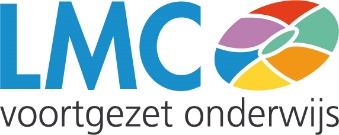 Rotterdam, 16 november 2020Betreft: MondkapjesBeste ouder/verzorger,Hierbij informeer ik u over het gebruik van mondkapjes binnen de scholen van LMC Voortgezet Onderwijs. Zoals u weet, heeft het kabinet eerder het dringende advies gegeven om mondkapjes te dragen in de scholen voor voortgezet onderwijs. Landelijk wordt op dit moment nog bekeken of het dragen van mondkapjes binnen de scholen wettelijk verplicht kan worden. Ook de school van uw kind heeft het dringende advies van het kabinet om mondkapjes te dragen overgenomen. Ik heb u daarover geïnformeerd in mijn brief van 2 oktober 2020. Het dringende advies heeft niet geleid tot een voldoende gebruik van de mondkapjes in de scholen. Leerlingen en medewerkers van meerdere scholen in Rotterdam zijn zelf besmet geraakt of hebben gezinsleden die besmet zijn (geweest) met het coronavirus. De ontwikkelingen binnen Rotterdam tonen ook aan dat wij voorzichtig moeten blijven en er alles aan moeten doen om besmetting met het coronavirus zo veel mogelijk te voorkomen. In overleg met de directeuren en de Gemeenschappelijke Medezeggenschapsraad heb ik om die reden besloten om het dringende advies een mondkapje te dragen om te zetten in een verplichting. Deze verplichting om een mondkapje te dragen binnen de scholen van LMC-VO, dus ook binnen de school van uw kind, gaat in met ingang van komende  woensdag (18 november 2020). Wat houdt de verplichting om op school een mondkapje te dragen in?Iedereen die in het schoolgebouw komt, moet een mondkapje op hebben dat neus en mond bedekt. Het mondkapje moet overal in de school gedragen worden. Alleen geldt voor leerlingen en docenten dat zij een mondkapje niet op hoeven te hebben (het mag trouwens wel) tijdens de lessen. Uitzondering op deze regel vormen de praktijkgerichte vakken (of praktijkvakken). De afstand tussen leerlingen en docenten is tijdens deze lessen vaak minder dan 1,5 meter. Het dragen van mondkapjes is in deze lessen dus wél verplicht. Ik zou het erg waarderen als u de verplichting een mondkapje te dragen op school met uw kind bespreekt. Zou u er verder voor willen zorgen dat met ingang van volgende week woensdag uw kind altijd een mondkapje bij zich heeft als hij/zij naar school komt?Vanzelfsprekend kan het, zeker in het begin, gebeuren dat uw kind vergeet een mondkapje mee te brengen. De school zorgt de eerste weken voor een voorraadje mondkapjes zodat uw kind in zo’n geval niet gelijk weer naar huis terug hoeft om een mondkapje op te halen. Vergeet uw kind regelmatig een mondkapje dan vraagt de school voor het verstrekken hiervan een beperkte vergoeding. Ik dank u, mede namens de collega’s op de scholen, hartelijk voor uw begrip en medewerking.Met vriendelijke groet,De heer R.C.M. Elgershuizen, bestuurder LMC Voortgezet OnderwijsVoor meer informatie, zie ook de volgende websites: 
www.rijksoverheid.nl; www.rivm.nl en www.ggdrotterdamrijnmond.nl